Adobe Video Design: Label the EquipmentCamera and EquipmentLabel the DSLR:Label the Lens:Lighting and Cables:Microphones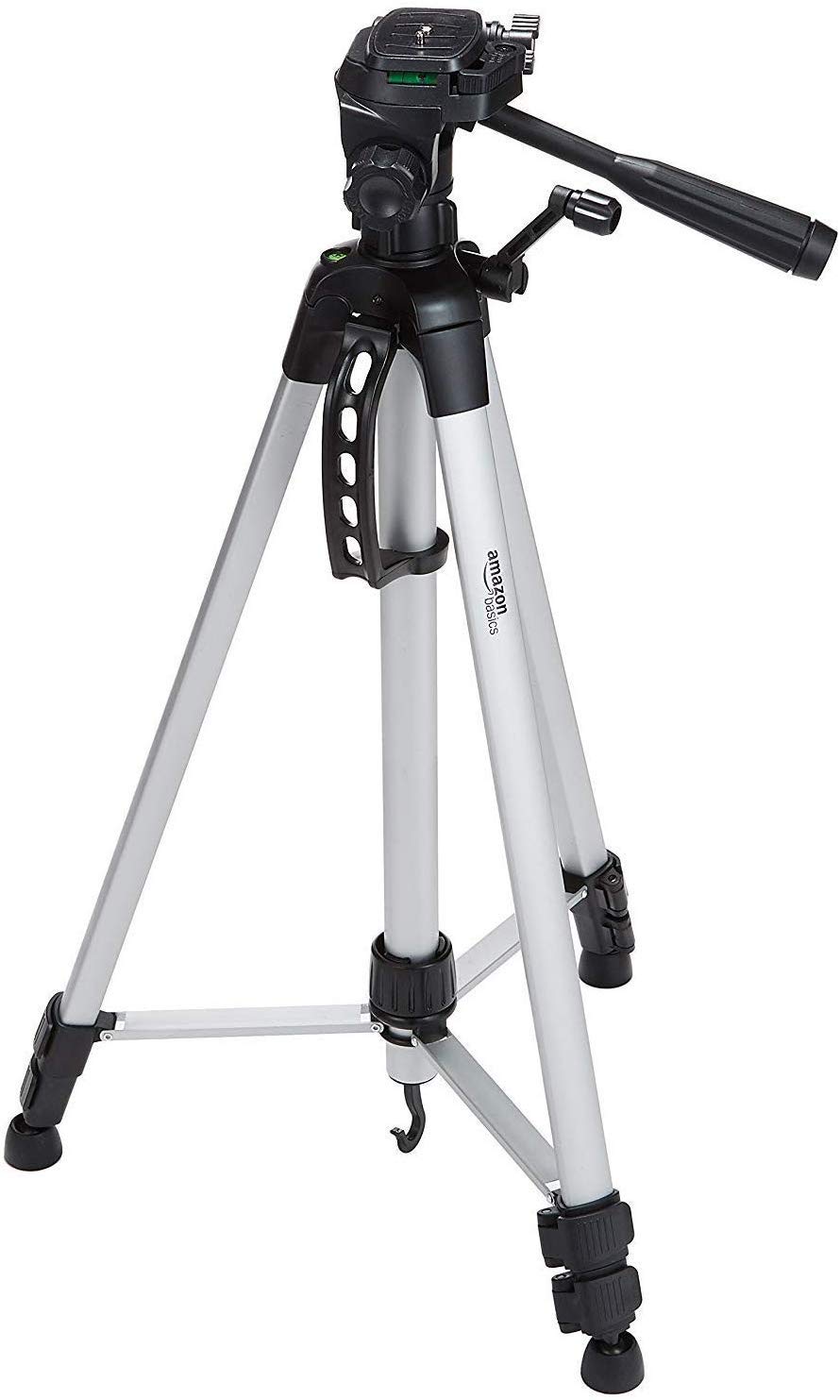 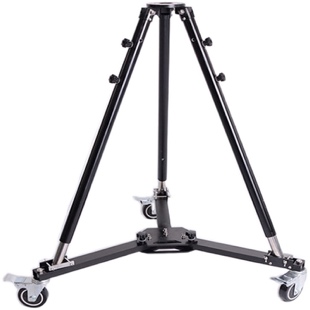 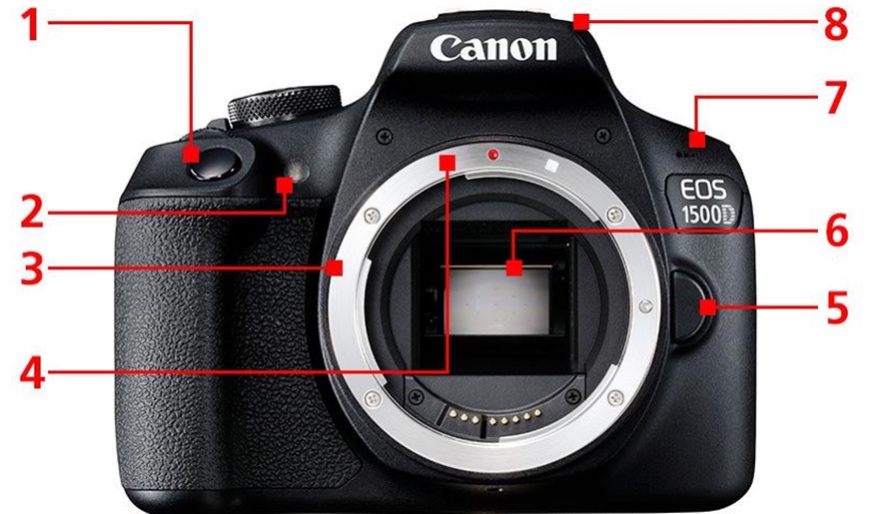 12345678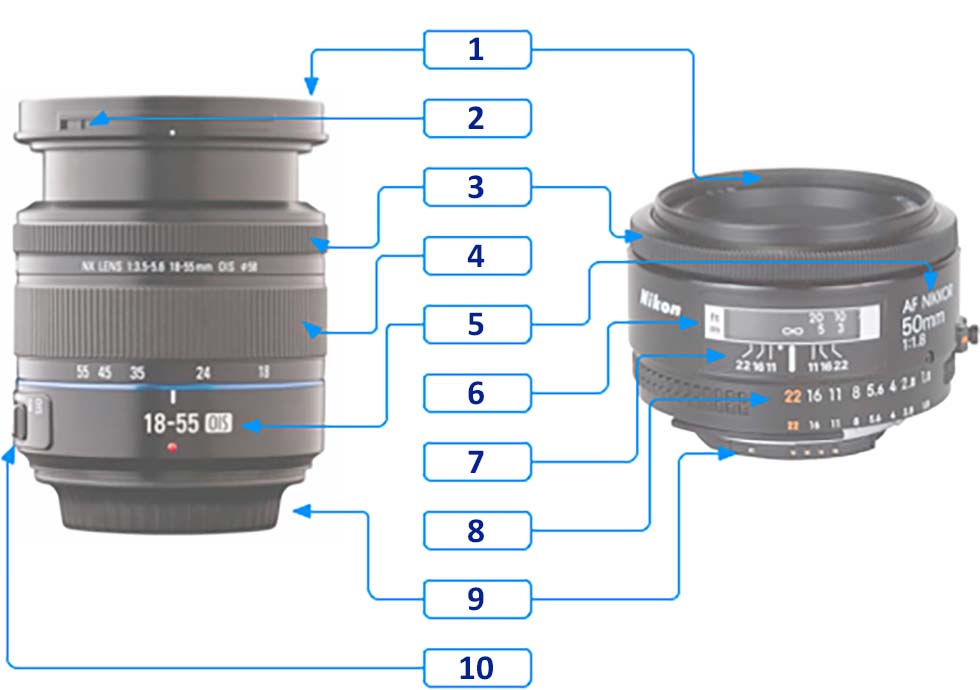 12345678910Equipment:What is this?What is it used for?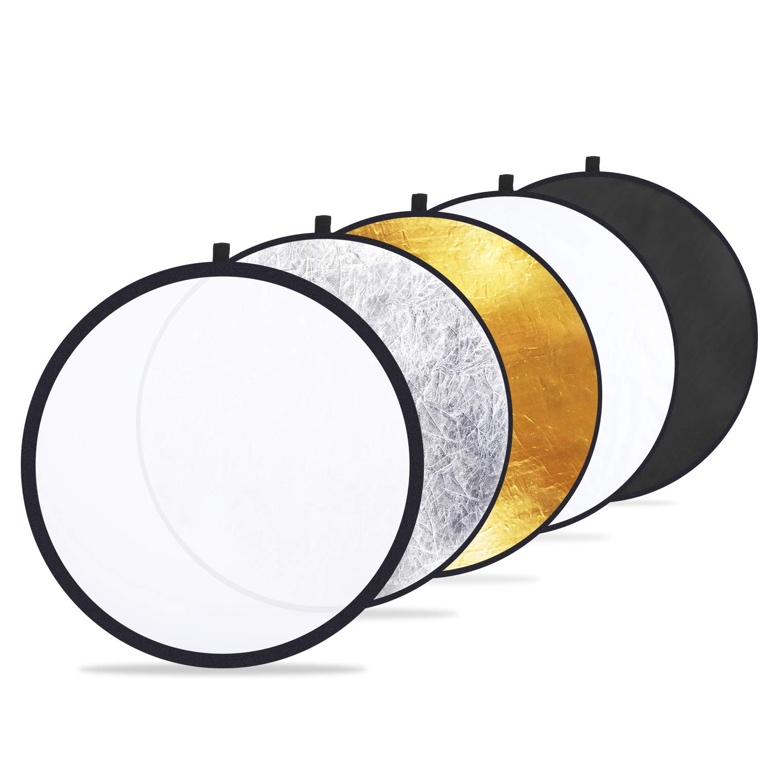 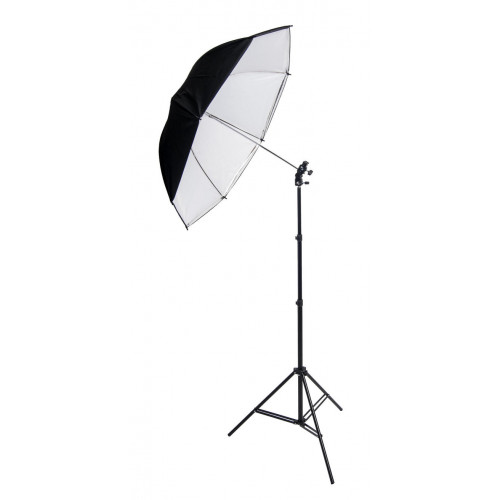 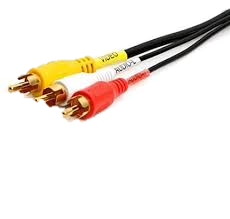 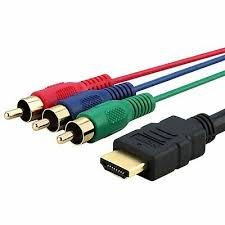 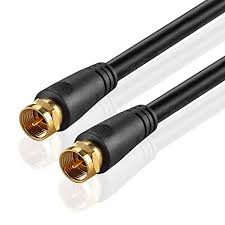 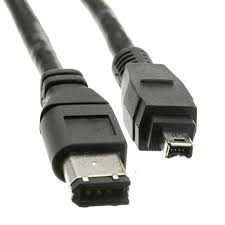 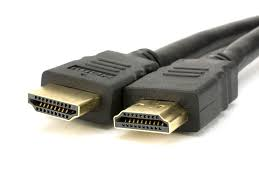 EquipmentWhat is it?What is it best for?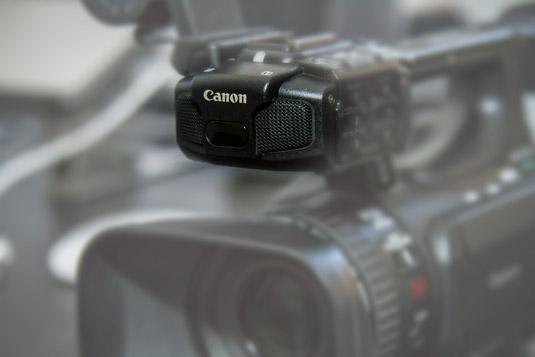 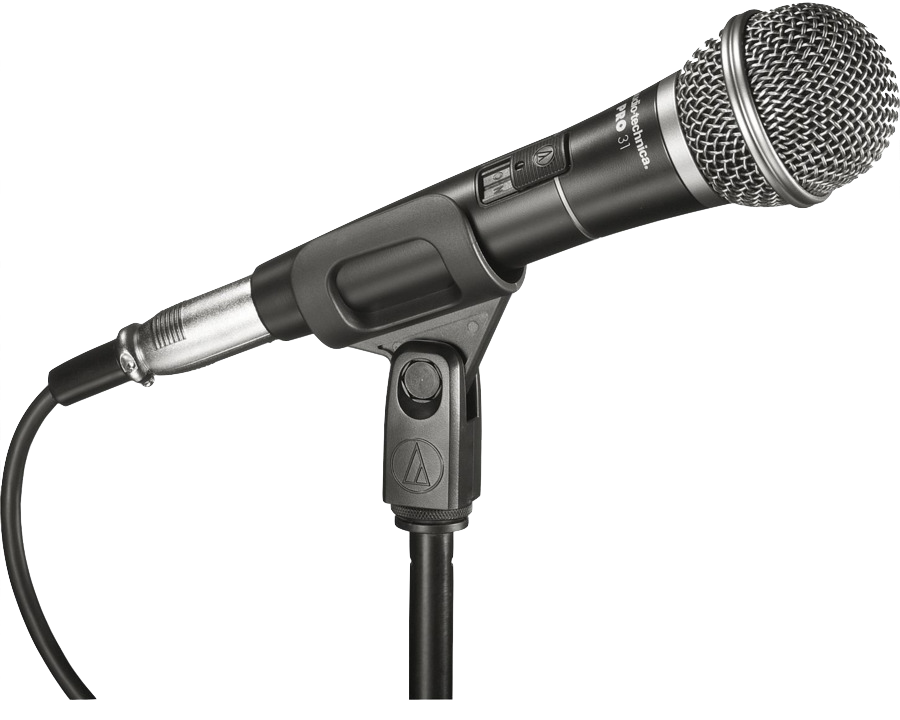 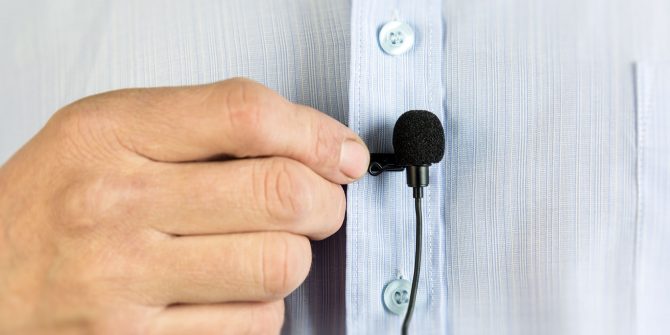 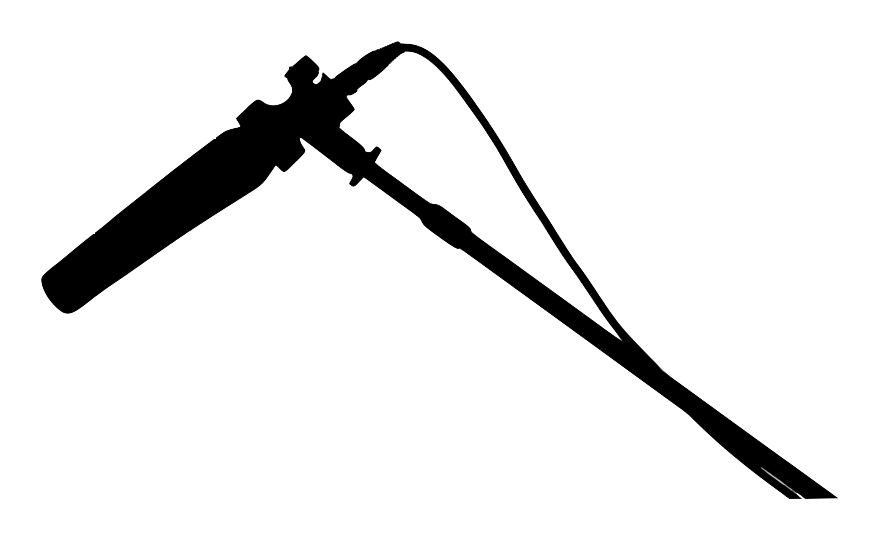 